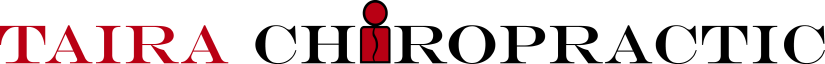 Dr Travis TairaMoiliili Professional Building / 2525 S. King Street, #303 / Honolulu, HI 96826PATIENT INFORMATION FORMFirst Name_____________________________________MI_____Last Name____________________________________Home Phone#(       )_________________  Cell Phone#(       )_________________  Work Phone#(       )_________________Address____________________________________________City__________________State______Zip______________Birthday____/____/____ Sex_____ Marital Status (S  M  W  D) Spouse’s Name____________________ #of Children____Social Security #______________ Employer____________________________ Occupation_________________________In Case of Emergency Notify_________________________ Relationship________________ Phone#(       )_____________Email:_______________________________ How did you hear about us/Referred by:_____________________________Major Complaint:____________________________________________________________________________________Condition is due to: (circle)  Auto Accident     Work Injury     Slip/Fall     Unknown Cause    other_____________________When did the complaint happen:_________________________ How frequent does it occur:_______________________Have you had this complaint before?____ If yes, when & how?_______________________________________________  The complaint is: (circle)  Improving / Getting Worse / Same    ///    Constant   or   Intermittent (comes & goes)The complaint is worse: (circle)  In the Morning / End of Work / At Night / During Sleep   other:____________________Does the pain travel? If yes, to what area?________________________________________________________________What Aggravates the condition: (circle)  Standing    Walking    Sitting    Lying    Bending    Lifting    Twisting    Coughingother_____________________________________________________________________________________________What Relieves the condition: __________________________________________________________________________Has it affected your sleep?____________  What position do you sleep in: (circle)  Back    Right Side    Left Side    StomachHas it affected your work?________ What position are you in majority of the work day: (circle)  Standing    Sitting    Both   Have you seen another doctor for this condition?_____ If yes, treatment provided _______________________________Have you ever seen a Chiropractor?_____ If yes, what Dr. & when ____________________________________________(Office Use Only) Patient Number _______________   Date_____/_____/_____   Claim Number ____________________